ANEXO ITemario de examen para ABOGADO DE FISCALIA  2024Derechos y Garantías constitucionales en el Proceso Penal.Teoría del Delito.Reglas de Disponibilidad Soluciones alternativas. Suspensión de Juicio a Prueba, reparación; conciliación.Investigación preliminar.Invalidez de los actos procesales.Plazos procesales.Medios de Prueba. Medidas de Coerción.Técnicas de Litigación.Perspectiva de Género: Violencia Familiar y Violencia de Género. Su aplicación en la investigación criminal. Fallos de la Corte Interamericana de los Derechos Humanos; Corte Suprema de Justicia de la Nación; Superior Tribunal de Justicia de Chubut- Ley Provincial XV-N°12. Instructivo de la Procuración General. Leyes Provinciales N°XV-N°26 y N°III-N°36. Derechos de la Víctima consagrados en el CPP y en la Ley 27372. Servicio de Asistencia a la Víctima. Funciones. Instructivo de Procuración General.Función del Ministerio Público Fiscal. Abogado de Fiscalía. Aspectos funcionales, Ley V N° 94 (ex 5057).Código Penal Argentino. Libro Segundo. Delitos contra las personas. Delitos contra el honor. Delitos contra la integridad sexual. Delitos contra el estado civil. Delitos contra la libertad. Delitos contra le propiedad. Delitos contra la seguridad pública. Delitos contra el orden público. Delitos contra la seguridad de la nación. Delitos contra los poderes públicos y el orden constitucional. Delitos contra la administración pública. Delitos contra la fe pública.Ley XV-N°30. Juicio por jurados y con vocales legos.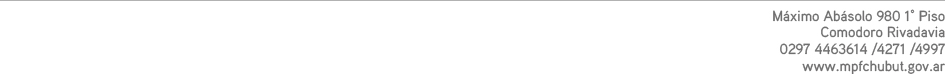 